QuizLecture 2: Ancient ports and architecturesPlease name three important port cities of the ancient world.Why did port cities become influential centers within the realms of antiquity?Which system of city planning can be seen in the image? Explain.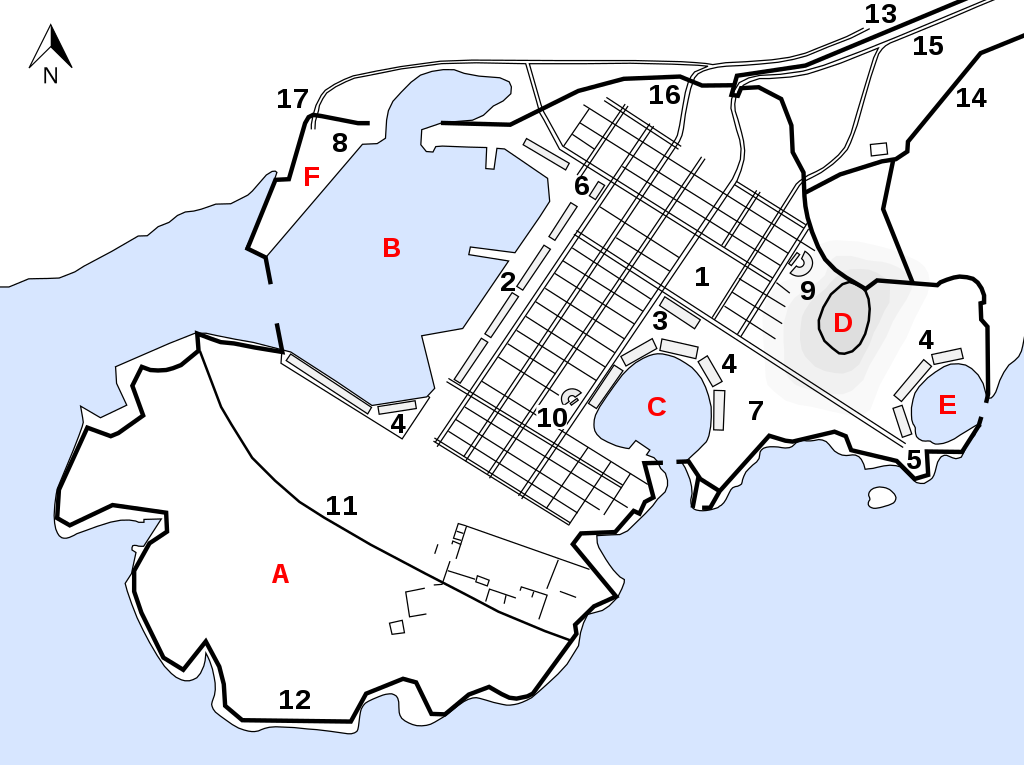 Please name two types of buildings we encountered during the lecture.Please indicate the position of the lighthouse in the map.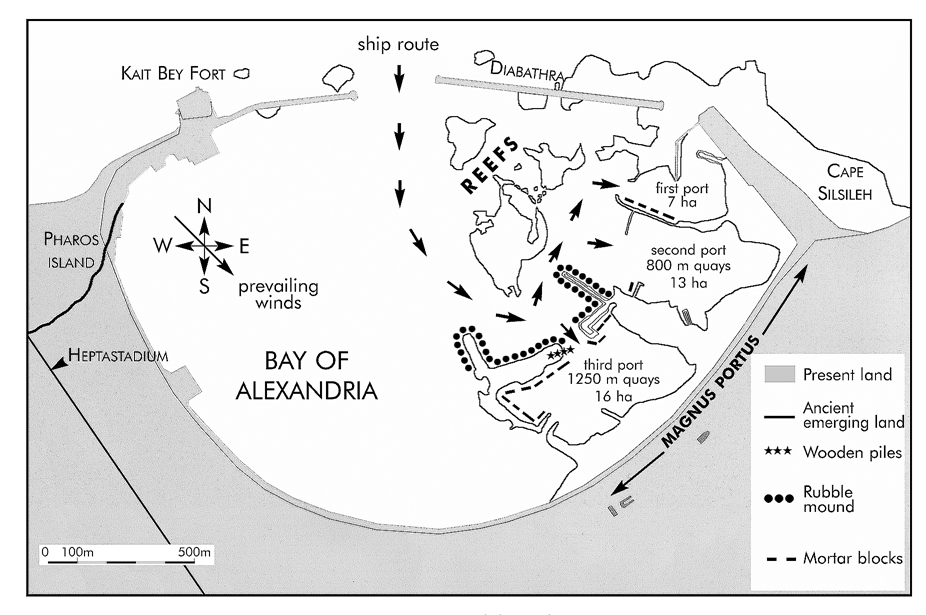 Why is the port basin of Ostia so far from the coast?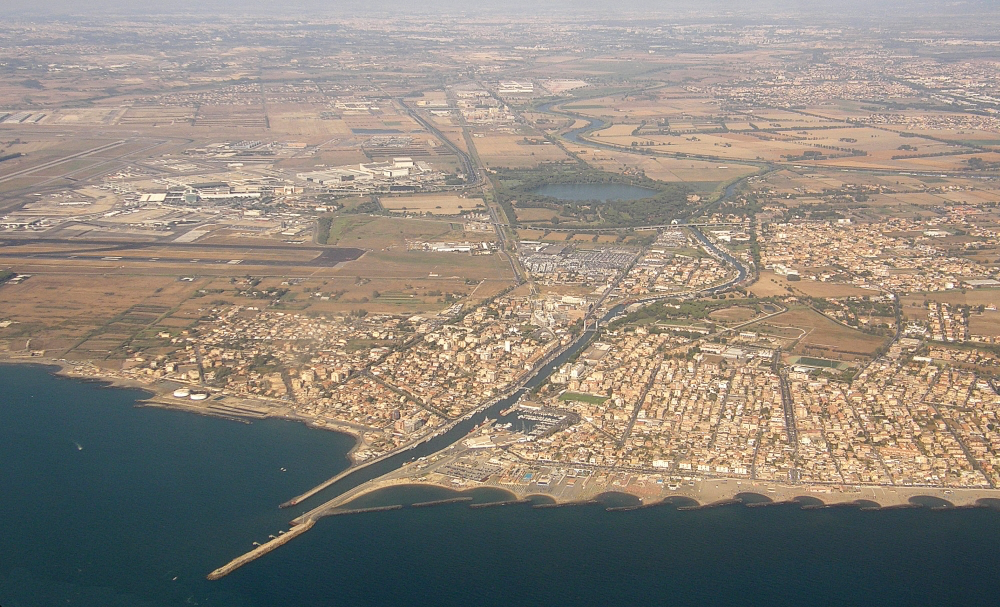 